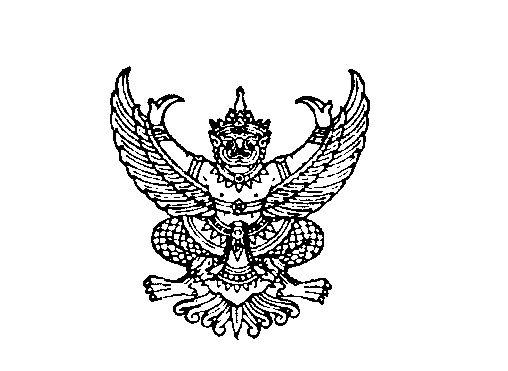 ที่  นศ  ๕๔๓๐๑/(สภา)/ว11				    สำนักงานเทศบาลตำบลบางจาก							   ถนนนครศรีฯ-ปากพนัง  นศ  ๘๐๓๓๐					     23   กันยายน   ๒๕๕9เรื่อง   ขอเชิญประชุมสภาเทศบาล สมัยวิสามัญ  ประจำปี 2559เรียน   สมาชิกสภาเทศบาลตำบลบางจาก/คณะผู้บริหารสิ่งที่ส่งมาด้วย   1. ประกาศเรียกประชุมสภาเทศบาลตำบลบางจาก 		        จำนวน 1   ฉบับ                    2. ระเบียบวาระการประชุม   				        จำนวน 1   ฉบับ	         3. สำเนารายงานการประชุม				        จำนวน 1   ชุด	         4. ญัตติผู้บริหาร                                                              จำนวน      เรื่อง          ด้วยอำเภอเมืองนครศรีธรรมราช   ได้ประกาศเรียกประชุมสภาเทศบาลตำบลบางจาก  สมัยวิสามัญ ประจำปี  พ.ศ.  2559   เพื่อขออนุมัติกันเงินรายจ่าย ในหมวดค่าครุภัณฑ์  ที่ดิน และสิ่งก่อสร้าง ที่ก่อหนี้ผูกพันและที่ยังไม่ก่อหนี้ผูกพัน  และเรื่องอื่น ๆ  มีกำหนด  15  วัน ตั้งแต่วันที่  15 กันยายน 2559  เป็นต้นไปฉะนั้น  จึงขอเรียนเชิญท่านเข้าร่วมประชุมสภาเทศบาล สมัยวิสามัญ ประจำปี  2559  ในวันที่  27  กันยายน  2559  เวลา 10.00 น.  ณ  ห้องประชุมสภาเทศบาลตำบลบางจาก          		จึงเรียนมาเพื่อทราบและเข้าร่วมประชุมตาม วัน เวลา และสถานที่ดังกล่าว					       ขอแสดงความนับถือ                                                                 สุริยะ   รัตนวัย                       			                            (นายสุริยะ   รัตนวัย)		                             ประธานสภาเทศบาลตำบลบางจากสำนักปลัดเทศบาลฝ่ายอำนวยการงานกิจการสภาโทร 075-399778-9โทรสาร  ๐๗๕-๓๙๙๗๗9